Р А С П О Р Я Ж Е Н И Еот 27.04.2016  №  774-рг. МайкопО признании утратившими силу некоторых муниципальных правовых актовВ целях оптимизации деятельности Администрации муниципального образования «Город Майкоп»:Признать утратившими силу:1) распоряжение Главы муниципального образования «Город Майкоп» от 11.08.2008 № 3835-р «О создании комиссии по контролю за осуществлением градостроительной деятельности в части предотвращения и пресечения самовольного строительства и незаконно возведенных объектов на территории муниципального образования «Город Майкоп»;2) распоряжение Администрации муниципального образования «Город Майкоп» от 13.12.2012 № 3613-р «О внесении изменений в распоряжение главы муниципального образования «Город Майкоп» от 11.08.2008 г. №3835-р «О создании комиссии по контролю за осуществлением градостроительной деятельности в части предотвращения и пресечения самовольного строительства и незаконно-возведенных объектов на территории муниципального образования «Город Майкоп».2. Опубликовать настоящее распоряжение в газете «Майкопские новости» и разместить на официальном сайте Администрации муниципального образования «Город Майкоп».3. Настоящее распоряжение вступает в силу со дня его опубликования.Глава муниципального образования«Город Майкоп»                                                                             А.В. Наролин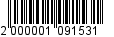 Администрация  муниципального
образования «Город Майкоп»Республики Адыгея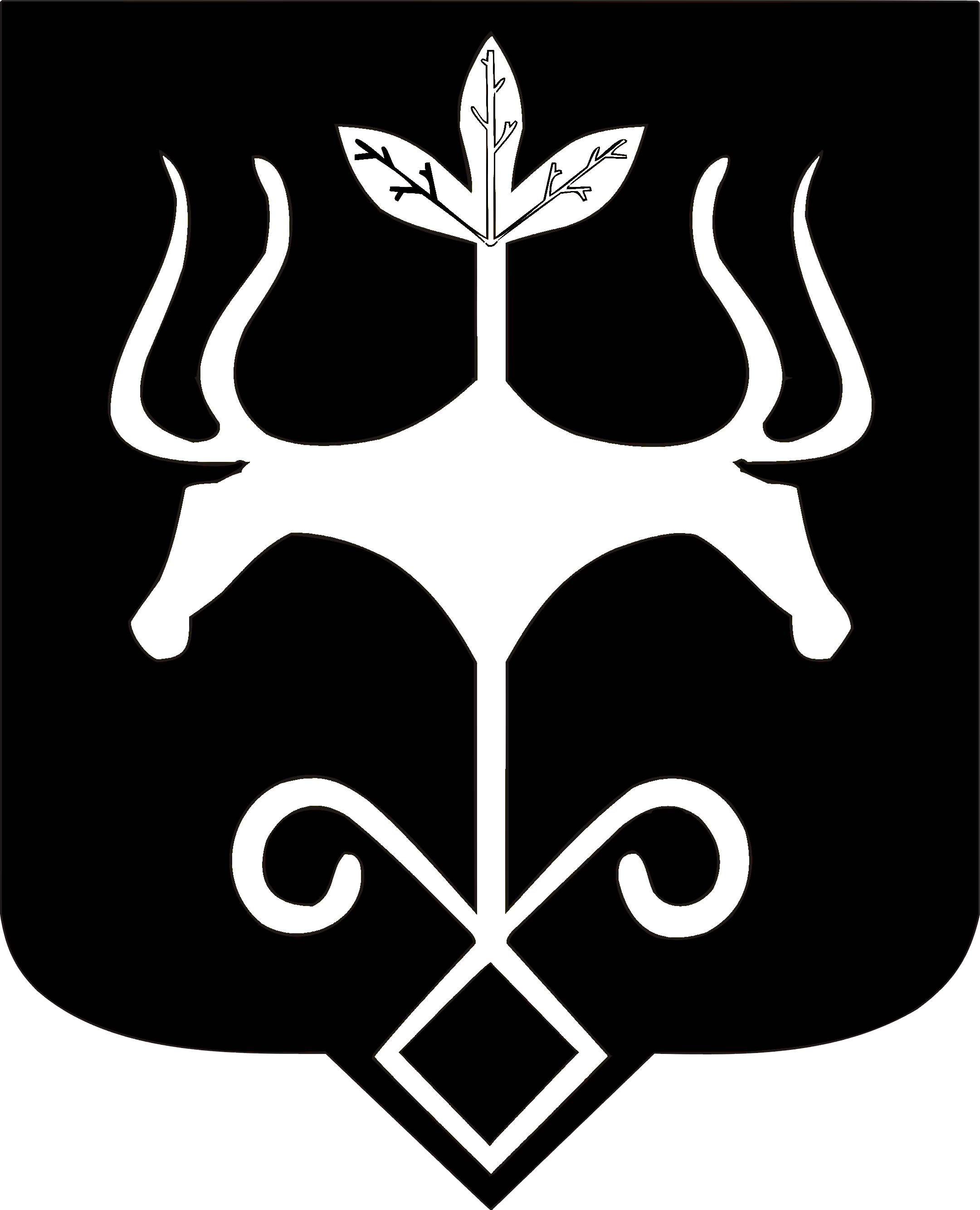 Адыгэ Республикэммуниципальнэ образованиеу
«Къалэу Мыекъуапэ» и Администрацие